Занятие 10. Звук Б. Семья. «Бо – Бо», «Бай – Бай»Звук Б. Артикуляция звука Б (губы сомкнуты, умеренно надуть щёки, утрированно «разомкнуть» губы, с произнесением «Б». Опора на зрительный анализатор через зеркало). Игра «Поймай звук». Ребенок должен хлопнуть, когда услышит звук Б. Например, Вы говорите: а, о, у, Б, и, э, Б и т.д. Можно помогать – выделяя голосом звук Б. Образ буквы.Предварительно сделайте букву из синего картона. Покажите ребенку букву. Обведите указательным пальчиком по контуру, называя букву «Б». Скажите, что это бабина буква. «Букву Б нам надо знать, чтобы бабу к нам позвать».Выложите букву из счетных палочек, сначала сами. Потом попросите ребенка повторить. Если, у него не получается самостоятельно, то помогите ему. Еще раз назовите букву.Найдите букву Б среди других (ранее пройденных букв (а, о, у, и)). Игра «Найди букву». Спрячьте буку в сухой бассейн. Предложите ребенку отыскать её.  Звук Б в звукоподражаниях «Бо-Бо», «Бай-Бай». Игрушки – кукла с перевязанной щекой, скажите, что у куклы боба. Вызывайте звукоподражание «Бо-бо». Кукла в кроватке.  Ляля спит. Предложите ребенку побаюкать куклу «Бай-бай»Использование картинок из альбома звукоподражаний (Дедюхина Г.В.)Предлагаемые инструкции и вопросы: На столе лежат игрушки – кукла с перевязанной щекой, кукла в кроватке. Картинка -  соответственно, из альбома звукоподражаний (Дедюхина Г.В.)• Покажи, где малыш (ляля) болеет? (Взрослый даёт образец звукоподражания «Бо-Бо»)   Покажи, где девочка спит? (Взрослый даёт образец звукоподражания «Бай-Бай»), сопровождая  жестом.• Как малыш (ляля) болеет?  (Взрослый побуждает к произнесению звукоподражания «Бо-Бо»). Как девочка спит? (Взрослый побуждает к произнесению звукоподражания «Бай-Бай»).Спрячь малыша (лялю), который болеет. Закрываем картинку ладошкой ребёнка, обращаем внимание на девочку, которая спит: Девочка спит «Бай –Бай»; Спрячь девочку, которая спит,   обращаем внимание на малыша, который болеет: Малыш(ляля) болеет «Бо –Бо».Дай малышу(ляле) 2 синих цветочка (мозаика) (Нажимая на каждую мозаику, побуждать к произнесению соответствующего количества звукоподражаний «Бо –Бо»).Дай девочке 2 зелёных цветочка (то же «Бай-Бай»)Семья. Перед ребёнком на столе лежит заготовленный лист А4, с фотографиями членов семьи, мама в центре. От фотографии мамы отходят лучики ко всем членам семьи.Узнать членов семьи, назвать, показать указательным пальчиком. Можно использовать «глобальное чтение», подкладывая словесный символ под каждую фотографию. Провести указательным пальчиком от каждого к маме, произнося «К маме». Речь –движение:1.Взрослый произносит звукоподражание, сопровождая его имитирующими действиями: «Бай-Бай» (Повороты туловища вправо-влево, ладони обеих рук прижаты к уху)«БО-БО» (Движения туловища вправо-влево, руки прижаты к "больному" месту)2. «Раз, два, три, четыре, (хлопаем в ладоши)Кто живёт у нас в квартире? (шагаем на месте)Раз, два, три, четыре, пять (прыжки на месте)Всех могу пересчитать: (шагаем на месте)Папа, мама, имя брата, сестры, баба, деда, я.Вот, моя семья»«Семейка»Этот пальчик дедушка,Этот пальчик бабушка,Этот пальчик папочка,Этот пальчик мамочка,Этот пальчик ЯВот и вся моя  семья. (гладим (растираем) каждый пальчик, начиная с большого, на последнюю строчку делаем из ручек «замок») Петь песенки по методике Е. Железновой «Бим-бом», «Ворон на дубу»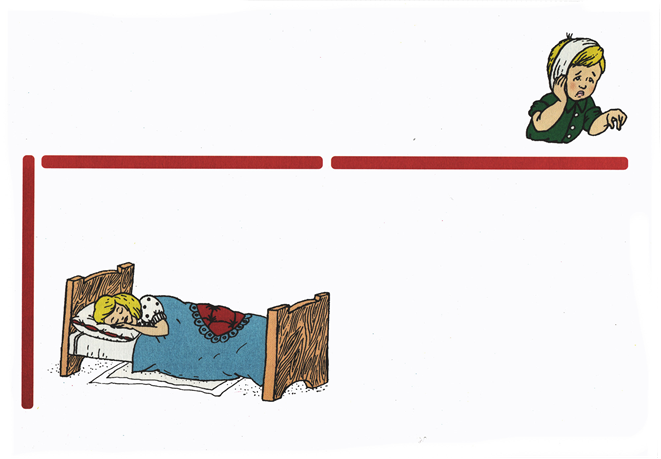 